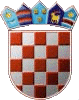 REPUBLIKA HRVATSKAKOPRIVNIČKO-KRIŽEVAČKA ŽUPANIJAOPĆINA SVETI IVAN ŽABNOOpćinski načelnikKLASA: 321-01/22-01/01URBROJ: 2137/19-01/1-22-1Sveti Ivan Žabno, 25. travnja 2022.Na temelju članka 50. Statuta Općine Sveti Ivan Žabno (“Službeni glasnik Koprivničko – križevačke županije ” broj 4/21), općinski načelnik Općine Sveti Ivan Žabno dana 25. travnja 2022. godine, Općinskom vijeću Općine Sveti Ivan Žabno podnosi IZVJEŠĆE	o izvršenju Programa utroška sredstava šumskog doprinosa na području Općine Sveti Ivan Žabno u 2021. godiniI.	Utvrđuje se da je tijekom 2021. godine izvršen Program utroška sredstava šumskog doprinosa za izgradnju komunalne infrastrukture na području Općine Sveti Ivan Žabno u ukupnoj svoti 200.140,67 kuna.II.	Ovo Izvješće podnosi se Općinskom vijeću Općine Sveti Ivan Žabno na usvajanje.									   OPĆINSKI NAČELNIK:									           Nenad Bošnjak